Порядок подключения к комнате ВКС  с использованием IPad или IPhone 1.4. Проверить работоспособность камеры, микрофона и динамиков, нажать«Присоединиться к совещанию». По умолчанию микрофон будет включен, рекомендуется его отключить (иконка в этом случае будет красного цвета). Включать микрофон по мере необходимости.1.5. По завершению ВКС необходимо покинуть сеанс, нажав на крестик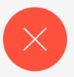 (Для участников)Порядок подключения к комнате ВКС с использованием 
устройства на Windows и MacOS или Android.2.1.За 15 минут до назначенного времени ВКС открыть полученную от организатора ВКС ссылку в браузере Google Chrome ! (Или установить приложение Cisco Meeting App* по ссылке: https://clck.ru/Mkt8n . Подключение через приложение см. п. 1.1.):https://call-bridge.uriit.ru/invited.sf?secret=TWiHSYGNFKOTVFB3KToIQw&id=411892937* Для устройств на ОС Android, подключение только через Google Chrome. 1.1. скачать приложение «Ciscomeeting» в AppStore или по ссылке:https://apps.apple.com/ru/app/cisco-meeting/id11405368231.2.за 15 минут до назначенного времени ВКС в приложении выбрать «Присоединиться к совещанию»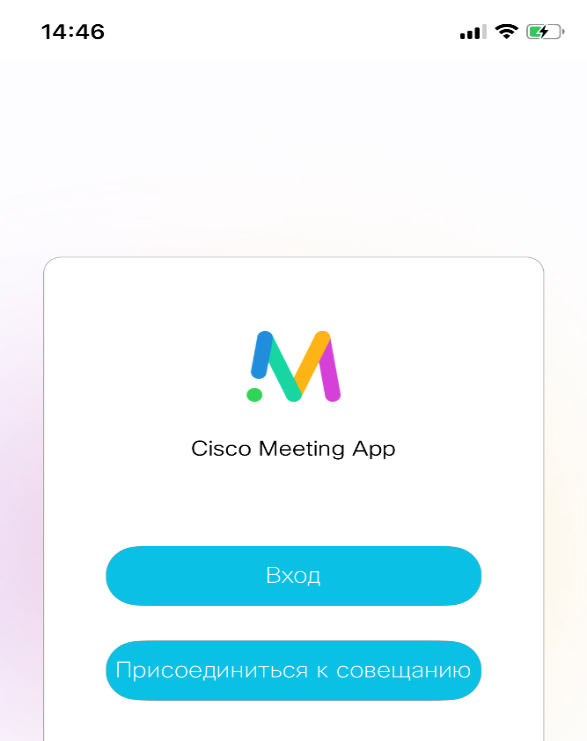 1.3. вставить в поле «ссылка на совещание», полученную от организатора ВКС ссылку:https://call-bridge.uriit.ru/invited.sf?secret=TWiHSYGNFKOTVFB3KToIQw&id=411892937далее указать свое имя и нажать «присоединиться к совещанию»1.3. вставить в поле «ссылка на совещание», полученную от организатора ВКС ссылку:https://call-bridge.uriit.ru/invited.sf?secret=TWiHSYGNFKOTVFB3KToIQw&id=411892937далее указать свое имя и нажать «присоединиться к совещанию»2.2.Указать свое имя и нажать «присоединиться к совещанию»2.3.Проверить работоспособность камеры, микрофона и динамиков. По умолчанию микрофон будет включен, рекомендуется его отключить (иконка будет микрофона красного цвета).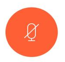 Включать микрофон по мере необходимости.2.4. нажать«Присоединиться к совещанию»2.5. По завершению ВКС необходимо покинуть сеанс, нажав на крестик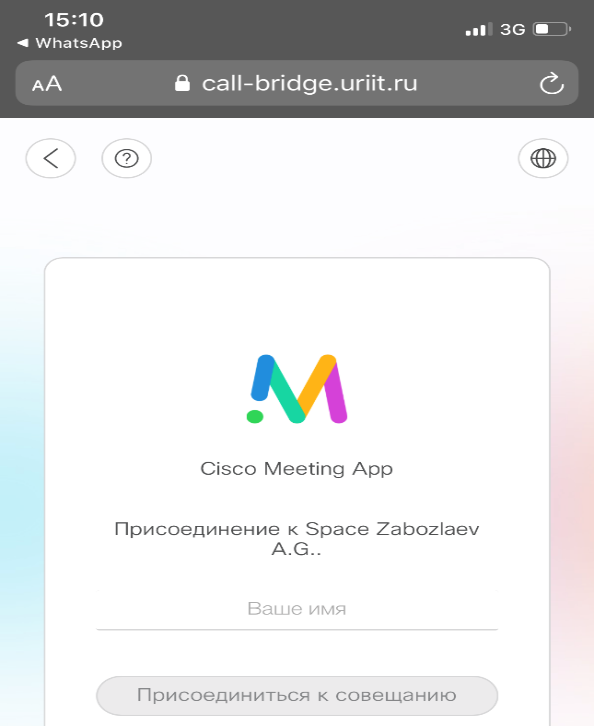 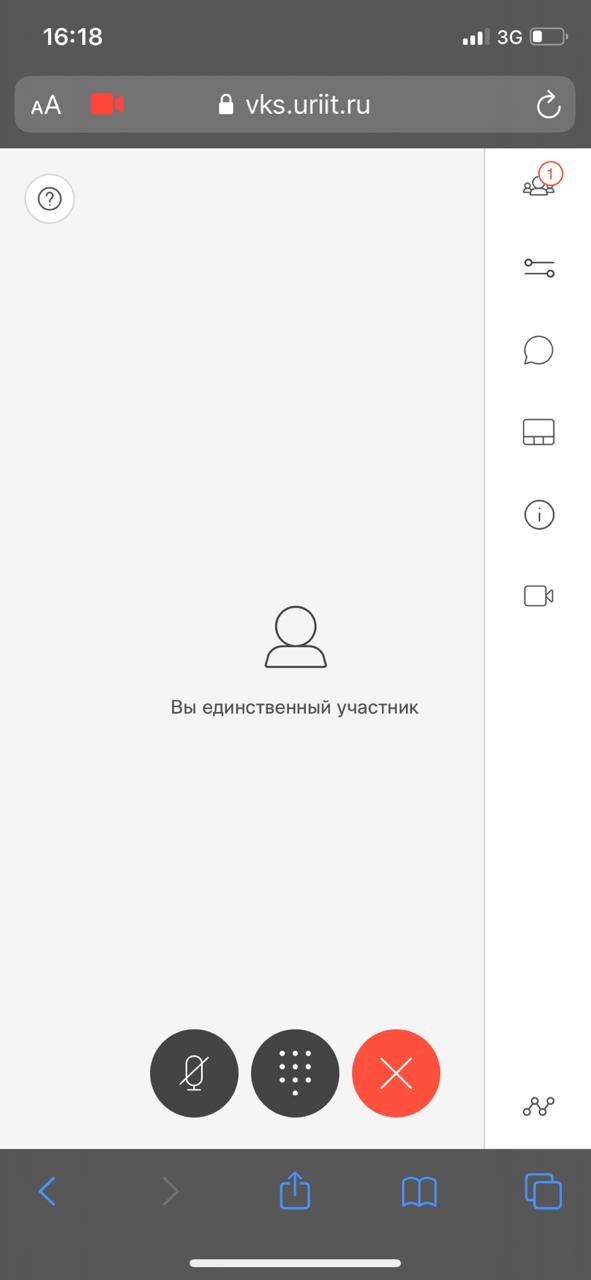 